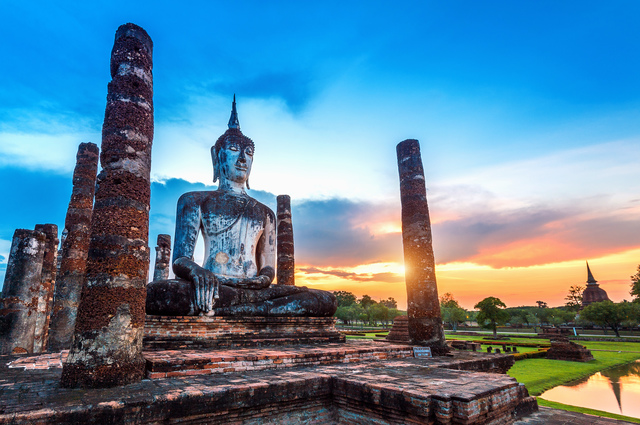 วันที่ 1)	กรุงเทพฯ - จ. อยุธยา – พระราชวังบางประอิน – วัดมหาธาตุ – วัดพระศรีสรรเพชญ์ - ท่าเรือวัดช่องลม (นนทบุรี) - ท่าเรือริเวอร์ซิตี้ กรุงเทพฯ									(B/L/D)06.00 น.	พร้อมกันที่ กรุงเทพฯ เจ้าหน้าที่บริษัทฯ ให้การต้อนรับ และ อำนวยความสะดวกแก่ท่าน07.00 น.	ออกเดินทางมุ่งหน้าสู่ จ. อยุธยา โดยรถบัสปรับอากาศ VIP	พร้อมรับประทานอาหารเช้า (1) แบบกล่อง (ข้าวสวย กับข้าว 1 อย่าง + ไข่ดาว หรือ ข้าวเหนียวหมูทอด)09.00 น.	เดินทางถึง พระราชวังบางประอิน มัคคุเทศก์พาชมสถานที่สำคัญต่างๆภายในพระบรมมหาราชวัง  ซึ่งประกอบพระที่นัั่ง ไอศวรรย์ทิพยอาศน์,พระที่นั่งวโรภาศพิมาน, พระที่นั่งอุทยานภูมิเสถียร, พระที่นั่งเวหาสจำรูญ  และ หอวิฑูรทัศนา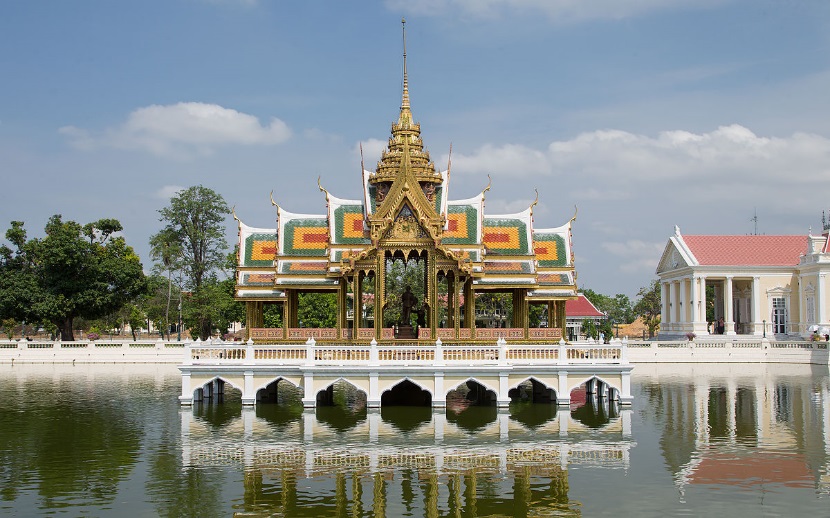 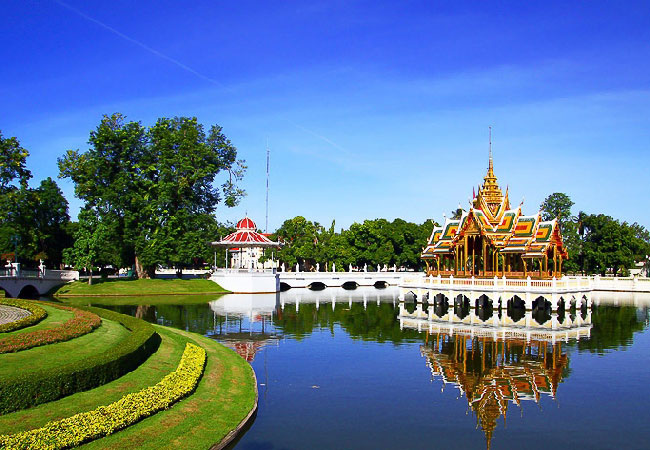 เดินทางถึง วัดมหาธาตุ ชมเศียรพระพุทธรูปหินทรายที่มีรากไม้ปกคลุม และโบราณสถานที่งดงาม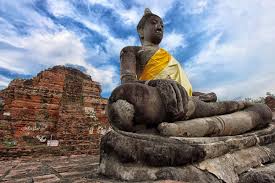 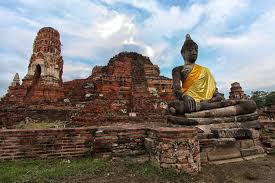 เดินทางถึง วัดพระศรีสรรเพชญ์ เป็นวัดสำคัญประจำพระราชวังสมัยกรุงศรีอยุธยา  และไปสักการะองค์พระมงคลบพิตร ซึ่งประดิษฐานอยู่หน้าพระราชวังโบราณ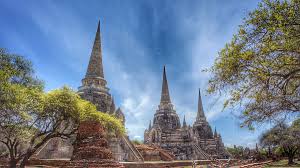 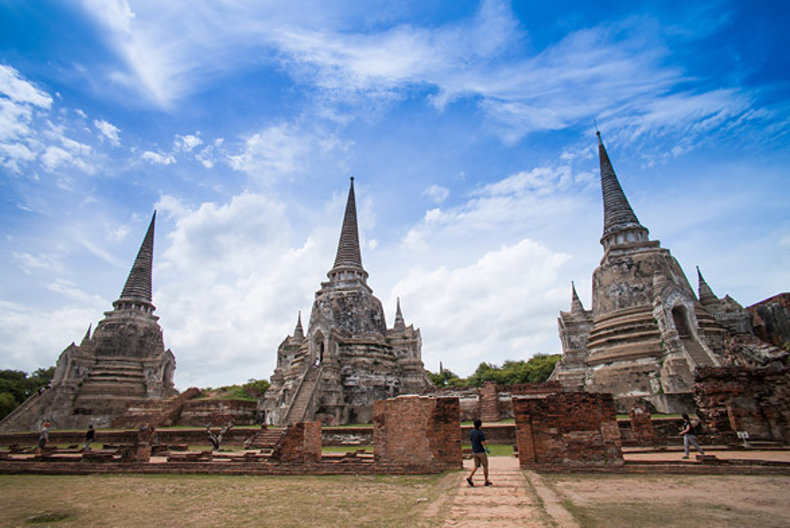 12.00 น.	ถึง ท่าเรือวัดช่องลม (นนทบุรี)นำท่านสู่ เรือแกรนด์เพิร์ล ที่หรูหราและสะดวกสบายที่สุดในลำน้ำเจ้าพระยา พร้อมบริการอาหารกลางวันแบบบุฟเฟ่ต์ (2)ชมวิวทิวทัศน์และวิถีชีวิตของชุมชนริมสองฝั่งแม่น้ำเจ้าพระยา  ระหว่างทางจะล่องผ่านเกาะเกร็ด, จังหวัดนนทบุรี จนถึงกรุงเทพฯ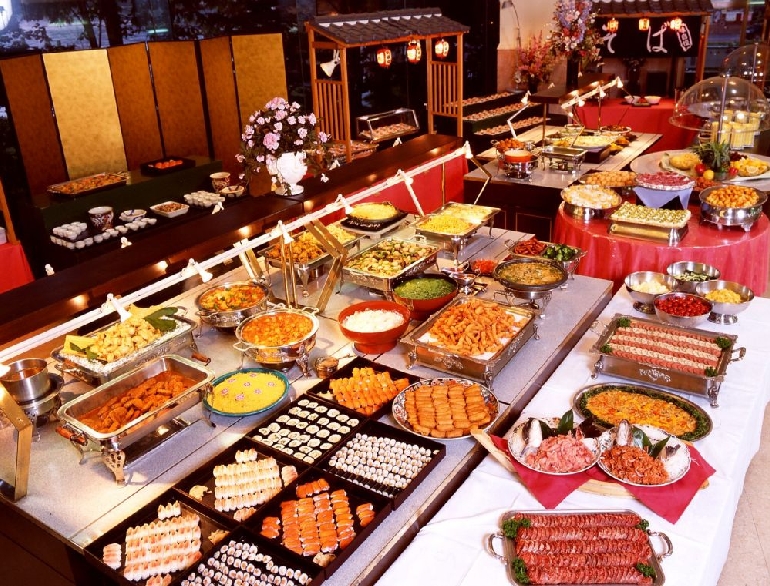 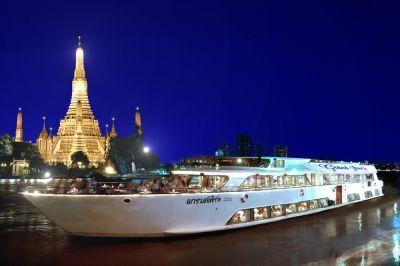 16.00 น.	เดินทางถึง ท่าเรือริเวอร์ซิตี้ กรุงเทพฯ โดยสวัสดิภาพอีเมลล์ที่ใช้ในการติดต่องาน : newviewtour@hotmail.com Tel : (02) 733 0683 , (02) 733 3996ปัณณธร จุฬาพลกุล (แพค) ผู้จัดการ 084-1600210Line ผู้จัดการ: newviewtour หรือ 0841600210Line ข่าวสารและสอบถาม: @newviewtourวันที่รายการท่องเที่ยวอาหารอาหารอาหารโรงแรมวันที่รายการท่องเที่ยวเช้าเที่ยงเย็นโรงแรม1กรุงเทพฯ - จ. อยุธยา – พระราชวังบางประอิน – วัดมหาธาตุ – วัดพระศรีสรรเพชญ์ - ท่าเรือวัดช่องลม (นนทบุรี) - ท่าเรือริเวอร์ซิตี้ กรุงเทพฯ--